Литература. 7-8 классы№ п/пВопросОтвет1В произведениях устного народного творчества Мать сыра земля обычно…Указывает путь герою, пролагая тропки и дороги к целиДает пищу путникуДает силы припавшему к ней богатырюПредлагает герою укрытие от преследующих его врагов32 Кто из персонажей стихотворения М.Ю. Лермонтова «Бородино» произносит следующие слова:«Ребята!Не Москва ль за нами?Умремте ж под Москвой…»?Старый солдатПолковникДрагунГусар23В какую эпоху происходит действие в произведении М.М. Пришвина «Кладовая солнца»?В гражданскую войнуВо время Великой Отечественной войныВ послевоенные годыВ наши дни24Какое произведение не входит в сборник повестей Белкина А.С. Пушкина?1. «Барышня-крестьянка»2. «Дубровский»3. «Выстрел»4. «Станционный смотритель»25Как случай, описанный в рассказе Л.Н. Толстого «После бала», повлиял на жизнь Ивана Васильевича?Он стал военнымОн перестал доверять людямОн нигде не стал больше служитьВо всех своих неудачах он винил полковника36«Литературная энциклопедия» определяет это явление как жанр драмы, «в котором специфически разрешается момент действенного конфликта или борьбы антагонистичных персонажей. Качественно эта борьба отличается тем, что она: 1. не влечет за собой серьезных, гибельных последствий для борющихся сторон; 2. направлена на «низменные», т.е. обыденные, цели; 3. ведется смешными, забавными или нелепыми средствами». Назовите это явление. Комедия ДрамаТрагедияТрагикомедия17Кто из известных писателей присутствовал на выпускном экзамене А.С. Пушкина в Царскосельском лицее? Укажите фамилию.Кюхельбекер В.К.Пущин М.И.Г. Державин38Какое художественное средство использует А.С. Пушкин в следующей фразе из романа «Дубровский»: «Искры полетели на снег огненной метелью…»? СравнениеОлицетворениеГипербола19Определите, к какому жанру фольклора принадлежит текст, отрывок из которого приведен ниже:«Князь по гриднице похаживат,Белыми руками помахиват,И могучими плечами поворачиват,И сам говорит таковы слова:«Ой вы гой еси, мои князья и бо́яры,Ой ты вся поленица удалая,И вся моя дружина храбрая!Кто бы послужил мне, князю, верой-правдою,Верой-правдою неизменною?Кто бы съездил в землю дальнюю,В землю дальнюю, Поленецкую,К царю Батуру ко Батвесову?»СказкаБылинаСказ210В речи какого персонажа романа А.С. Пушкина «Капитанская дочка» присутствуют пословицы, поговорки и загадки? Укажите фамилию героя.ПугачевГриневСавельич111Узнайте героя по описанию: «…на щеке пятно родимое, а на висках волосья при ученье выдраны…».ЛевшаПлатов«Полшкипер»112Узнайте героя по описанию: «Он только что пообедал на вокзале, и губы его, подернутые маслом, лоснились, как спелые вишни. Пахло от него хересом и флердоранжем.»Бризжалов ("Смерть чиновника", А.П. Чехов)Тонкий / Порфирий ("Толстый и тонкий", А.П. Чехов)Толстый / Михаил ("Толстый и тонкий", А.П. Чехов)3 13Перед вами отрывок из известного произведения:«Тут, в нашем уезде, ваше превосходительство, лет десять назад служил акцизный Яков Васильевич. Заговаривал зубы – первый сорт. Бывало, отвернется к окошку, пошепчет, поплюёт, и как рукой! Сила такая ему дадена…»Укажите фамилию автора и название произведения. А.П. Чехов «Лошадиная фамилия»А.П. Чехов «Налим»М.Е. Салтыков-Щедрин «Лошадиная фамилия»114Перед вами начало произведения русского писателя. Выберите вариант ответа с правильными названием произведения и фамилией автора. «В одной из отдаленных улиц Москвы, в сером доме с белыми колоннами, антресолью и покривившимся балконом, жила некогда барыня, вдова, окруженная многочисленною дворней. Сыновья ее служили в Петербурге, дочери вышли замуж; она выезжала редко и уединенно доживала последние годы своей скупой и скучающей старости. День ее, нерадостный и ненастный, давно прошел; но и вечер ее был чернее ночи.»«Бежин луг» И.С. Тургенев«Муму» И.С. Тургенев«Отрочество» Л.Н. Толстой215Соотнесите писателей и названия произведений, авторами которых они являются (перетащите авторов так, чтобы они оказались в правильной последовательности в соответствии со списком произведений)0) «Алые паруса»                                                          а) Н.А. Некрасов1) «Размышления у парадного подъезда»                  б) А.С. Пушкин2) «Полтава»                                                                  в) Н.С. Лесков3) «Левша»                                                                     г) А.П. Чехов4) «Хамелеон»                                                               д) А. Грин0д1а2б3в4г16Иллюстрация к какому произведению приведена ниже? Отметьте вариант с названием произведения и автором..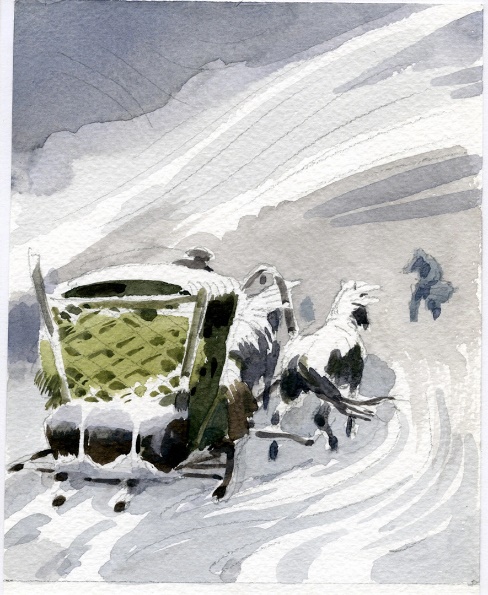 «Капитанская дочка»«Тарас Бульба»«Станционный смотритель»А.С. ПушкинЛ.Н. ТолстойМ.А. Булгаков1, 417Назовите фамилию писателя по опорным словам, характеризующим его биографию и творчество, а также написанное им драматическое произведение.СорочинцыМалороссияПетербургЗнакомство с А.С. ПушкинымПовесть о чиновникеПроизведения с фольклорными элементамиН.В. ГогольА.П. ЧеховА. АхматоваН.А. Некрасов118Отметьте три позиции:1. название произведения, отрывок из которого приведен ниже;2. фамилию его автора;3. фамилию героя-адресата письма. «Вместо ответа ему подали письмо, сложенное треугольником; …приказал своему писарю читать его вслух – и услышал следующее: «Государь мой примилостивый, я  до тех пор не  намерен ехать  в Покровское, пока  не  вышлете Вы мне псаря Парамошку  с повинною; а будет моя воля наказать его или помиловать, а я терпеть шутки  от  Ваших холопьев не намерен, да и от Вас их  не стерплю - потому что  я  не  шут,  а старинный дворянин. За сим остаюсь покорным ко услугам…»«Дубровский»«Станционный смотритель»Гоголь Н.В.Пушкин А.С.ТроекуровСпицын1, 4, 5